富士山の等高線マップ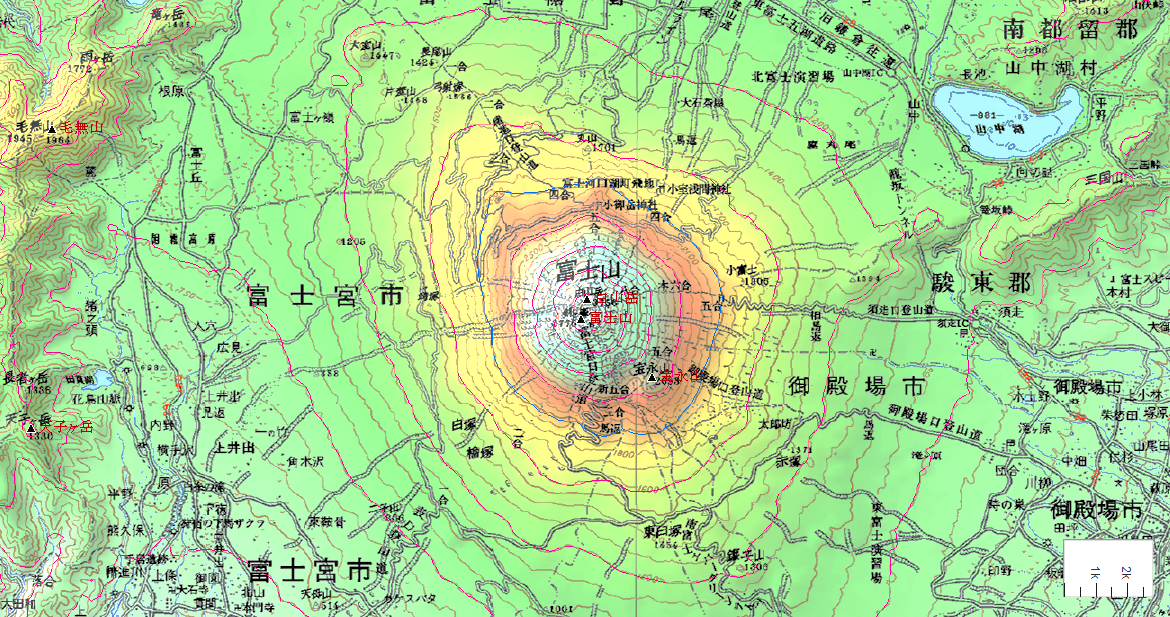 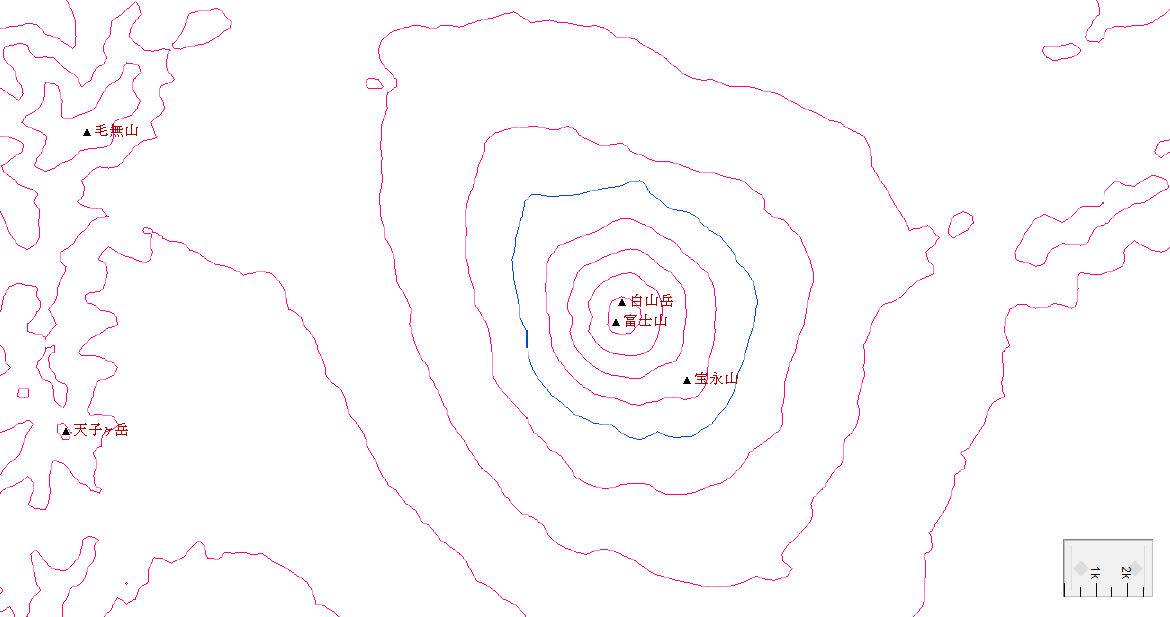 